HOPKINS ROYALS BOYS BASKETBALL ASSOCIATION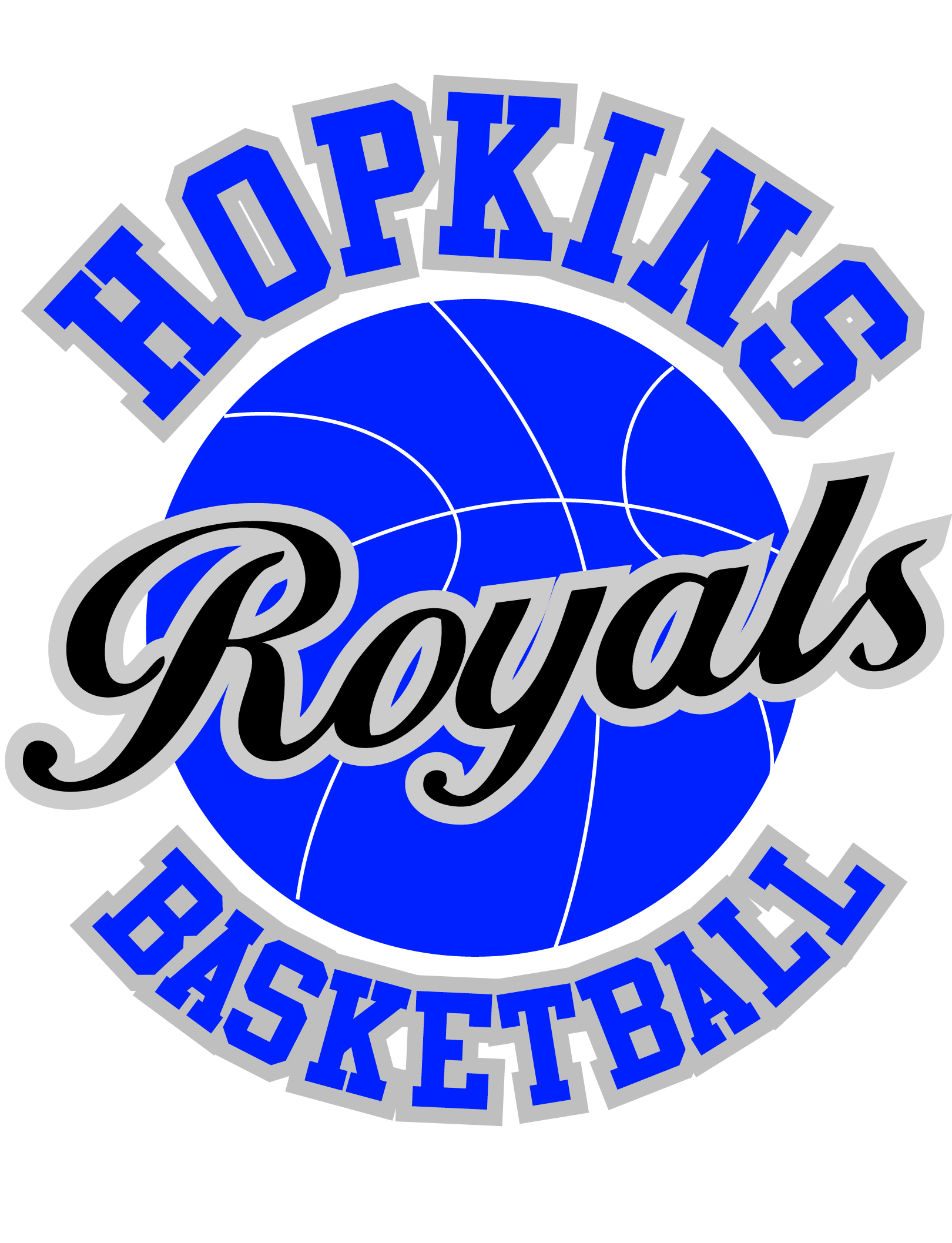 Board Meeting Minutes
July 10, 2019 Minnetonka Community Center / 7:00 – 9:00 PM------------------------------------------------------------------------------------------------------------------------------------------Meeting Attendance: Lydia Kabaka	     Curtis Smith    	Renee Oertli	Tony Corwin		 Justin White	     Kim Lampe           Stacie Saunders            Pat Eiden
Members Absent:  Tim Hoffman, Gregg Schaefer, Mark Vagle, Roy Krengel, Kris Collins,Kris Collins, Jess Pratt,Justin White, Dori Gelfman, Sara Mausser  & Shauna Becker  ---------------------------------------------------------------------------------------------------------------------Call to order/Minutes/Agenda Review:  Meeting was called to order at 7:05 p.m.  There were no official meeting minutes to approve for June.Presidents Updates-TonyTony invited MN School of Basketball, Brian Ammann, to talk to the board regarding the upcoming season.  The following key points were discussed:HRBBA schedule needs to be completed for MN School of Basketball before opening it up to the publicFocus will be on player development.There is an option for MN School of Basketball to use HRBBA facilitiesThree hour time slots will be used from 6:30 p.m. to 9:30 p.mTeams will be assigned 3 times/ team for one hour sessionsFeedback was provided regarding snow days.  MN School of Basketball does not close for snow days.  They will remain openMonday/Tuesday are options for training.  Most associations will use 4 or 5 sessions per team.Brian recommended getting the schedule complete for the season soon and send him an e-mail with where, hours, dates, start, finish and holiday schedule.Focus will be on mechanics, foot work, and include free coaches’ clinics (1 hour) for $75/team/hour.  The ratio is 10 to 1Total cost last year was $3000.  Brian would like the dates by next week.Royal Rumble Update121 teams have registered so far for the tournament.  Our registration numbers are looking good for the tournament.We will need to tighten up the volunteer shifts for next year.  Looking at 6 hours per kid for volunteering.The board discussed using the Rochester model with no admissionsTournament fee is $275.00 and will be on January 11-12We are going to shot for 160-170 if we can get West for the tournamentOutbound TournamentsProposed tournament for upcoming seasonEagan.   		Nov 2Maple Grove		Nov 9Coon Rapids		Nov 23Elk RiverEast RidgeWaconiaEdina/Woodbury	Jan 25ArmstrongWayzata/RosevilleRochesterStateMotion was approved by the board to increase fees to $475.00 for registration.  Website will be updated to reflect the change.Player Development-Justin     Coaches UpdateOne coach had back surgery but plans on returning.Jamal will not be returningMartin brother’s we will hold slots for until they complete school and they can returnRemainder of coaches will be returning for the season     Action Item:  Curtis will draft code of conduct for the August meeting.Registration-KimRegistration UpdatesA pull-down menu needs to be added to the registration for school assignments.Clear messaging about trying out only for your gradeNeed to inventory signs for registrationEmphasize levels for every ability for recruitment purposesFacilities-ReneeFacilities UpdatesCurrently 12 to 13 teams for next seasonPractice nights-Monday thru Thursday starting October 74th-Tuesday & Thursday5th-Monday & Wednesday or Monday & ThursdayTabled-Finalization of the board restructuring